牛乳もちの作り方　(1人分の量)材　料・無調整牛乳　　　　60ｇ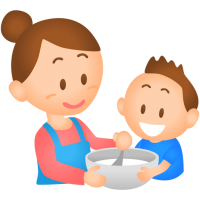 ・上白糖1kg　　　　　5ｇ・片栗粉　　　　　　　　5ｇ★上白糖1kg      2ｇ★きな粉　　　　　　　 2ｇ作　り　方はじめに★の２つを合わせておく。鍋に冷たい牛乳に、砂糖・片栗粉を入れる。弱火でかき回しながら加熱する。(ダマにならないように注意する)かき混ぜて温度が上がってくると、とろみが付いてくるので適度な硬さになるまで加熱する。バットに取り出し、粗熱を取り、冷蔵庫で冷やす。適量を器に取り、①をかけて出来あがり！！